Ala Puumalu Field Procedures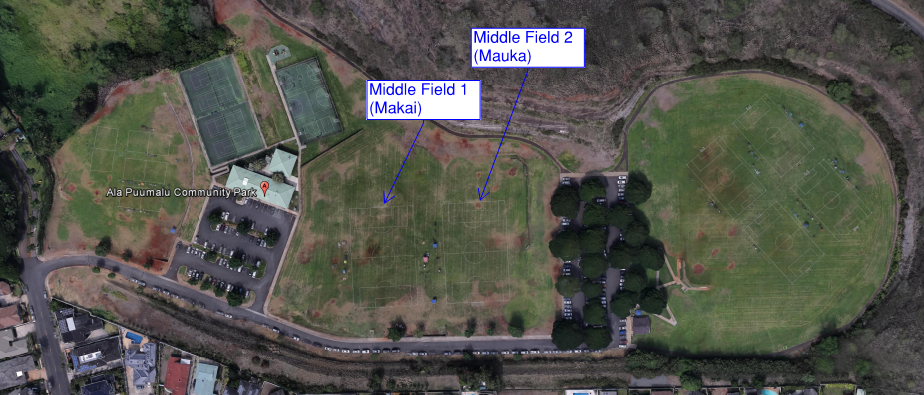 10U – Middle FieldField Set UpEquipment for the field (paint and paint machines, corner flags, goals w/nets and equipment bucket) will be delivered 30 minutes prior to game time.  Equipment buckets to contain 1 hammer, 10 pegs, referee flags and cones.  Home team lines the field before the first game.  Visiting team to set corner flags.Both teams to set up one goal each.Team Set UpVisiting team to set up on the makai side of the field, home on the mauka.Coaches and players to remain it the coaches box and parents and other spectators to remain outside the box.Referees & Team ResponsibilitiesHome team to provide water to the referees during half time.Referees to provide completed game cards to the referee tent in between the two fields.  If referees need assistance, check with referee tent.Before the game, check field for condition and goals to make sure they are safe.  Cones in the equipment bucket can be used to mark unsafe field locations.Field BreakdownAfter last game, teams to breakdown and put away one goal each.  Leave the net on one of the cross bar pieces. Collect all 10 pegs and return to the bucket.Collect 4 corner flags and polesBring equipment to the side of the street for easy pick up.
